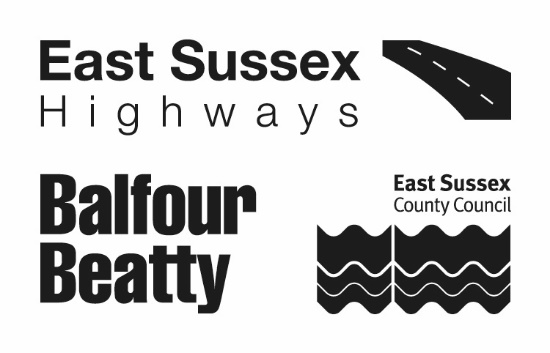 EAST SUSSEX HIGHWAYSGUIDANCE NOTES FOR APPLICATIONS HIGHWAYS ACT 1980 SECTION 142LICENCE TO PLANT & MAINTAIN VEGETATION IN THE HIGHWAYBACKGROUNDIn general terms, a Highway Authority is duty bound to manage and maintain highways and in exercising these duties we must take necessary measures to enable its highways to be kept free from unlawful obstruction.The highway extent often includes the verge beneath which utilities and apparatus are buried and it is the highway authority’s duty to ensure these are protected. Therefore, in some circumstances, i.e. planting of a large shrub or tree, there will be a mandatory requirement for an additional S171 Private Excavation in the Highway licence with the relevant C2 Statutory Drawings to be obtained. Additionally, all works under a S171 licence must be completed by Street Works Accredited Contractors with £10,000,000 public liability insurance.Persons wishing to plant shrubs, trees and other cultivation on the highway must first apply for a licence to do so, and the following paragraphs explain the procedure.`Please note that various conditions are likely to be made on the issuing of a licence and should any of these be breached the licence shall become null and void and any planting shall then be regarded as unauthorised obstructions on the highway and subject to action to remove.PROCEDURE FOR APPLICATION TO PLANT VEGETATION ON THE HIGHWAYApplications must be made on the accompanying forms and it is important to provide all the information requested.The application form will ask for a copy of a plan clearly showing the positions where vegetation is proposed to be placed; this plan must accompany the completed application form.On receipt of a completed application form together with the plan, the Area Highway Manager will investigate the site. Unless there are complicating factors you should hear within four weeks whether (i) the application is acceptable and a licence is granted or (ii) the application would be acceptable should the stated modifications be made or (iii) the application is refused (in which case reasons will be given).In the event of the response being (i) or (ii) above, conditions concerning the granting of the licence shall be made.If other parties have an interest in the property (e.g. if the property is not occupied by the owner, or is shared or divided into flats), all parties must sign the application. We also ask that your immediate neighbours are consulted before you make your application and a form is enclosed to gain consent as appropriate and to return to us with your completed application form. Should it come to light that this condition has not been met any licence issued may be null and void. We also reserve the right to consult with the parish / town council.The name(s) entered on the form by the applicant will be used by East Sussex Highways should a licence be issued, and the address entered will be used for all related correspondence unless the application requests otherwise.The completed form, together with the plan described shall be submitted to the address given on the Application Form.The licensee will be required to indemnify East Sussex Highways against any claim arising from or in consequence of the planting on the highway, and he will be strongly advised to see that this insurance covers this eventuality. For guidance the highway authority carries cover against similar claims up to £10,000,000.CONDITIONS APPLYING TO LICENCEThe plants and shrubs are to be kept in good order, attended and weeded.The erection of fences, walls, structures etc., on the land is not permitted.Plants must not overhang or protrude over the carriageway/footway. And vegetation is not to be planted or allowed to grow to a height where drivers’ visibility may be obstructed.The Licensee is responsible for cutting the grass surrounding the plants and shrubsThe licence is granted and remains in force only to the persons nominated on the application form and unless otherwise agreed by the Network Manager could be become null and void should the Licensee cease to have the interest stated.East Sussex Highways reserves the right to revoke the licence at any time and for any reason, and in this event the licensee has no right of appeal or right of compensation.If you need further advice on any aspect of your application, please contact the Network Manager’s office at:Network Management East Sussex Highways The BroyleRingmer East Sussex BN8 5NPTel: 0345 60 80 193Email: networkmanagement@eastsussexhighways.comShould there be any objections or requirement to discuss the application in confidence please contact the Highway Authority Licensing and Enforcement Team.networkmanagement@eastsussexhighways.com	Tel: 0345 60 80 193Plan(Showing location including geo-location)You must also include the number of plants, type of plant(s), which must include the variety and potential mature spread to be cultivated.1.Full name and address of the Applicant(s) (includingForenames)2Address / location of premises (including geo-location) adjoining theHighway in respect of which the Licence is required.3.Owner / Freeholder of these premises if different to above4.Are the posts / objects / plants/ trees already in the highway or to beplaced at a future date?5.Full details of the objects / trees / plants including depth of trenches, height of objects/ plants and total expanse to be covered6.Please provide any additional relevant information7.Contact NumberEmail Address8.Before submitting your application, please sign the following declaration:-I/We, the undersigned, submit this application for permission to place posts or plant vegetation on the highway, have read the Guidance Notes, and understand the conditions attached to the submission of this application. I enclose a plan and I agree to pay the application costs prior to the licence being processed. This is non-refundable once the licence has been issued. (Please see the current ESH fee structure on https://www.east sussexhighways.com/applications-forms). I/We understand that there may also be a mandatory requirement for a separate S171 Licence.Signed:	Date:Before submitting your application, please sign the following declaration:-I/We, the undersigned, submit this application for permission to place posts or plant vegetation on the highway, have read the Guidance Notes, and understand the conditions attached to the submission of this application. I enclose a plan and I agree to pay the application costs prior to the licence being processed. This is non-refundable once the licence has been issued. (Please see the current ESH fee structure on https://www.east sussexhighways.com/applications-forms). I/We understand that there may also be a mandatory requirement for a separate S171 Licence.Signed:	Date:I/we the undersigned being immediately adjacent neighbours have no objections to the application to plant / alter the verge in the highway by the owner / occupiers of the premises known as:……………………………………………………..I/we the undersigned being immediately adjacent neighbours have no objections to the application to plant / alter the verge in the highway by the owner / occupiers of the premises known as:……………………………………………………..I/we the undersigned being immediately adjacent neighbours have no objections to the application to plant / alter the verge in the highway by the owner / occupiers of the premises known as:……………………………………………………..I/we the undersigned being immediately adjacent neighbours have no objections to the application to plant / alter the verge in the highway by the owner / occupiers of the premises known as:……………………………………………………..I/we the undersigned being immediately adjacent neighbours have no objections to the application to plant / alter the verge in the highway by the owner / occupiers of the premises known as:……………………………………………………..PROPERTY ONEName: Signature:Date:Tel:Address:Email:PROPERTY TWOName: Signature:Date:Tel:Address:Email: